香港藝術中心ifva聯合監製 香港導演曾翠珊首個虛擬實境 (VR) 作品 於第79屆威尼斯國際電影節作世界首映沉浸式影像體驗 ｜記錄舞蹈藝術家伴侶跨越生死之旅《無舞之間》將於2022年9月17日至10月1日│西九文化區自由空間首次本地展演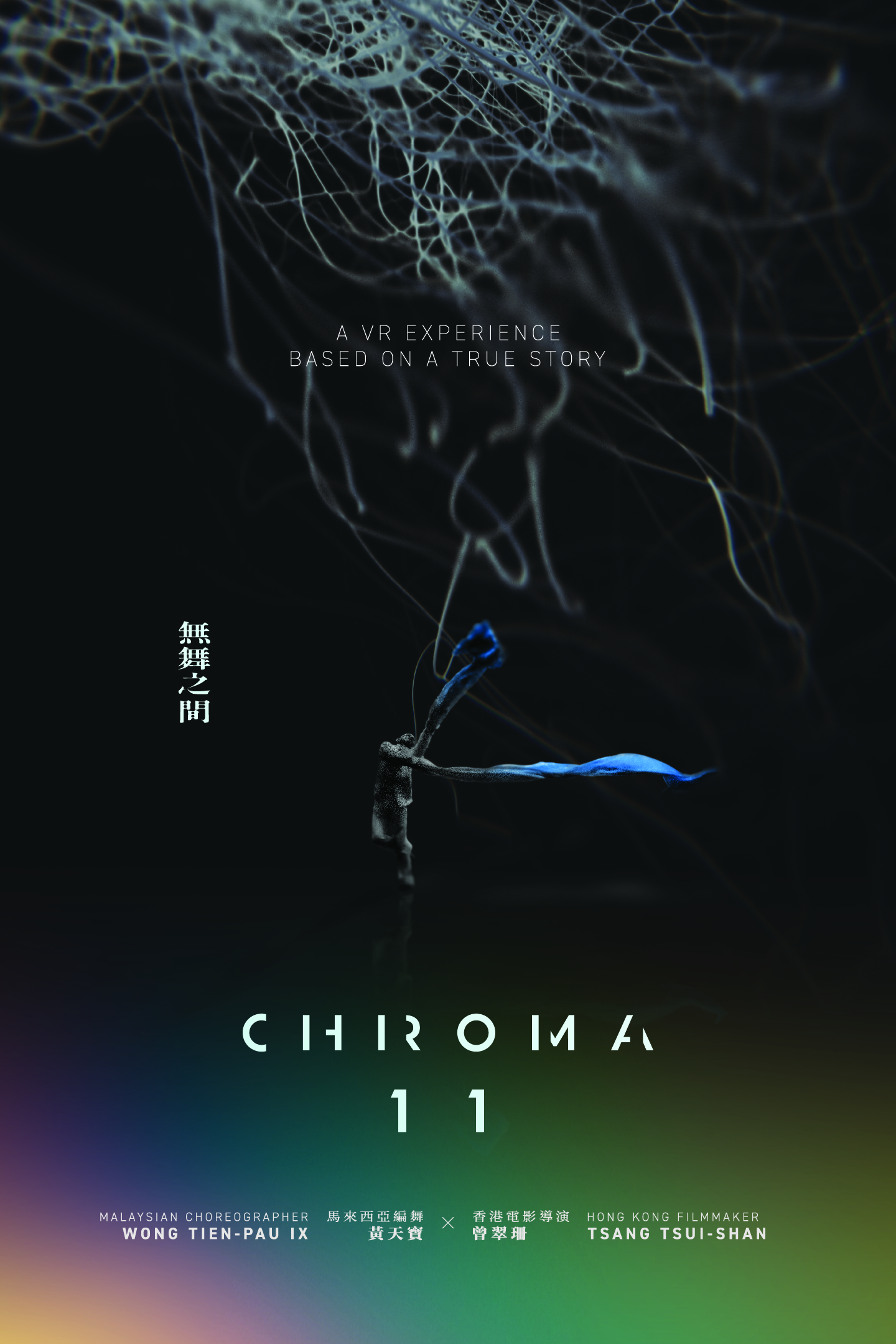 【香港，2022年8月1日】由【香港藝術中心ifva】與香港導演曾翠珊共同製作的虛擬實境（Virtual Reality, VR）項目《無舞之間》，將於第79屆威尼斯國際電影節「Venice Immersive」單元作世界首映，為香港首個入選VR作品！作品紀錄同為舞蹈藝術家的黃天寶（馬來西亞）及郭亞福（新加坡）的愛著，在亞福人生最後階段那細膩動人的情感交流。項目藉著VR技術擴闊對影像的想像，以回憶片段及運用 DepthKit 拍攝的動態立體影像捕捉技術，嘗試為天人永隔的靈魂，重構一趟游離於虛實之間的重聚。《無舞之間》亦將於2022年9月17日至10月1日於西九文化區自由空間首次本地展演。《無舞之間》透過創作    重現跨越生死的愛「愛，是否可以超越生死？」曾執導《大藍湖》、《非分熟女》等作品，《無舞之間》是曾翠珊於 ifva 獲得公開組銀獎、舞蹈短片《一一》的延續，記錄舞蹈藝術家伴侶黃天寶及郭亞福跨越生死的愛。兩人均是舞蹈藝術家，也是一對同志伴侶。二人在困苦中匍匐前行 —— 天寶是愛滋病帶菌者，亞福則是癌症病人，後於 2019 年離世。曾翠珊當時正為二人拍攝短片《一一》；面對生離死別，她思考是否可藉著影像及技術，讓天寶與逝去的亞福再次共舞？導演透過VR技術，重構兩位舞蹈藝術家的舞姿，重現兩人相伴相依的親密時光，為天人永隔的靈魂安排一趟重聚，在虛實間共舞。《無舞之間》的創作意念源於「與逝者共舞」，舞蹈部分由黃天寶編舞。作品涵蓋生死、同志、疾病與隔離等既哲學亦現實的議題，此外亦叩問真與假之間的界線，思考藝術與科技之間的關係。曾翠珊表示︰「失去至愛是世上最難以面對的事情之一。生與死之間的疆界，既遼闊卻模糊。一對戀人共舞、相伴多年，VR這個相對嶄新的藝術媒介，能否超越生死，讓他們再次有共舞的一刻？我希望這部作品，能讓觀眾進入了他們的生活日常，去經歷他們細水長流而且細膩動人的愛。」
《無舞之間》宣傳片下載︰http://ftp.hkac.org.hk/MDD/Chroma11/        獲香港藝術中心支持及監製    首次使用虛擬實境揉合影像創作香港藝術中心一直支持本地影像創作，旗艦節目ifva作為一個凝聚香港及亞洲獨立影像創作人的平台，一直協助推動更多本地創作人，讓他們嘗試以不同形式及技術進行影像創作。《無舞之間》將於今屆威尼斯國際電影節「Venice Immersive」單元作世界首映，是首個入選這個單元的香港作品。作品早於2020年已入選第77屆威尼斯電影節雙年展電影學院（虛擬實境電影部分）。當時作品監製兼香港藝術中心ifva總監范可琪及導演曾翠珊已赴意大利威尼斯參與學院活動，學習利用VR技術進行創作。范可琪表示︰「很榮幸前年入選了雙年展電影學院，能在威尼斯學習最新的VR技術，觀賞不少國際級作品。這對使用VR創作的藝術家是莫大的鼓舞。我希望香港可以有更多資源，讓使用VR的藝術創作者有更多學習和交流的機會。」獲Meta支援作首次本地展演《無舞之間》同時亦獲Meta支持，為2022年9月17日至10月1日於西九文化區自由空間的首次本地展演提供VR硬件裝置及技術支援。是次展演除VR影像外，將結合裝置、舞蹈影像等元素，讓觀眾透過VR頭戴式裝置進入虛實之間，以不同感官見證黃天寶與郭亞福跨越生死的愛情故事。《無舞之間》創作團隊導演：曾翠珊編舞：黃天寶演出：黃天寶、郭亞福監製：范可琪、鄺珮詩創意工程師：林志輝美術指導–虛擬實境製作： 陳子雯美術指導–項目展演：鄭慧瑩聲音設計與混音：陳振邦作曲及聲音設計：Eunice Martins沉浸式VR影像裝置︰曾翠珊《無舞之間》| 首次本地展演 2022年9月17日至18日（星期六至日）2022年9月20日至25日（星期二至日）2022年9月27日至10月1日（星期二至六）地點：西九文化區藝術公園自由空間細盒標準門票於2022年8月11日（星期四）上午10時起公開發售下載《無舞之間》press kit︰http://ftp.hkac.org.hk/MDD/Chroma11/    
包括《無舞之間》作品簡介、導演的話、導演、舞者及創作團隊簡介、宣傳片下載連結、海報下載連結、導演照片下載連結等。採訪預約歡迎媒體採訪：導演曾翠珊、藝術家黃天寶、監製范可琪等非常樂意與您們分享當中過程的點滴及挑戰香港藝術中心──藝術就是熱誠．藝術就是生活．藝術就是普及
自1977年成立以來，香港藝術中心一直透過舉辦不同形式的藝術活動及藝術教育，在積極培育藝術家的同時，努力將藝術引進大眾的生活。藝術中心相信藝術能夠改變生命。在過往四十多年來，中心透過不同形式的藝術活動包括視覺藝術、表演藝術、影像與數位藝術、動漫、公共藝術、藝術教育、講座論壇、藝術節及社區藝術項目等等，把創意藝術與大眾生活聯繫起來。
香港藝術中心旗下的「香港藝術學院」於2000年成立。透過學院專業的學歷頒授課程培育藝壇新血，而短期課程及其他外展活動的舉辦，更成為藝術融入社區的重要橋樑。香港藝術中心積極將藝術引進生活，讓大眾不單單可以作為藝術節目的觀眾、更可以成為藝術家、甚或藝術贊助者，讓生活與藝術緊扣。
2023年，香港藝術中心將踏入四十五周年，讓我們一同擁抱「藝術就是熱誠．藝術就是生活．藝術就是普及」的信念，努力前行。官方網站：hkac.org.hk | Facebook: Hong Kong Arts Centre | Instagram: @hongkongartscentre 香港藝術中心傳媒查詢建議採訪角度生死教育生者如何透過不同形式（如藝術、科技）追念逝去的人？藝術創作如何幫助生者將傷痛轉化？生與死的有形與無形同志議題、疾病與隔離黃天寶與郭亞福兩人感動的愛情故事二人抗病、互相扶持的心路歷程現代社會中，愛滋病患者仍面對國界、隔離的阻礙，所面對的困難及承受的壓力不比大眾在抗疫的環境下少。如何克服？藝術如何帶領著他們？舞蹈、電影與VR曾翠珊首次使用VR創作，其中的心路歷程舞蹈影像並不陌生，如何以VR介入？藝術與科技對於是次創作糅合藝術與科技，導演的想法是？VR可如何幫助創作者呈現想表達的東西？科技超越了技術層面進入藝術，如何將我們的日常生活改變？生命及療癒面對至愛死亡的傷痛，如何透過舞蹈藝術、影像走過艱難的日子？沉浸式體驗（Immersive experience）藉由數位技術或環境，讓人能完全沉浸在某種情境中的體驗，打造近乎現實的情境，讓使用者體驗時能完全投入，產生連結與共鳴，它的發展趨勢會是怎樣？相比其他地方，在現時的香港，有沒有發展、跨越的空間？ifva 於1995年由香港藝術中心創辦，為香港及亞洲的獨立影像創作人提供一個凝聚、分享和推廣的平台，多年來奠定了亞洲影像力量先鋒的地位。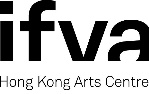 年度項目包括以專業性見稱的ifva獨立短片及影像媒體比賽及每年三月舉行的ifva獨立短片及影像媒體節，ifva亦舉辦一系列延伸節目，包括從學術角度出發的 「CINEMA 2.0」 媒體藝術展覽、捍衛多元文化的「影像無國界」、旨在普及影像藝術的「ifva Everywhere 影像嘉年華」，以及推廣影像教育的社區及學校巡迴放映等，涵蓋藝術以至普及層面，致力承傳影像文化及獨立創作精神。
官方網站： www.ifva.com | Facebook: ifva | Instagram: @ifva_hkAnnie Ho何卓敏 (市務及傳訊總監)電話：2824 5306 / 9481 8706     電郵：aho@hkac.org.hk  Charis Chau 周綽茵 (市務及傳訊主任)Charis Chau 周綽茵 (市務及傳訊主任)電話：2582 0290電郵：cchau@hkac.org.hk  Tobe To 杜以樂 (助理節目經理) (ifva)Tobe To 杜以樂 (助理節目經理) (ifva)電話：2824 5326 / 9207 5426電郵：tto@hkac.org.hk Kate Lau 劉麗琪 (高級節目主任) (ifva)Kate Lau 劉麗琪 (高級節目主任) (ifva)電話：2824 5322電郵︰klau@hkac.org.hk